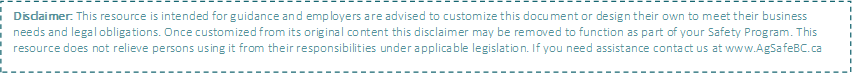 If temporary foreign workers are employed and reside at your site AND you have been issued an evacuation alert:If temporary foreign workers are employed and reside at your site AND you have been issued an evacuation alert:Notify the following: Notify the following: In the event of EVACUATION ORDER your temporary foreign workers shall be removed from the site.In the event of EVACUATION ORDER your temporary foreign workers shall be removed from the site.In the event of EVACUATION ORDER your temporary foreign workers shall be removed from the site.In the event of EVACUATION ORDER your temporary foreign workers shall be removed from the site.Arrange for alternate accommodation in the event of evacuation order.Arrange for alternate accommodation in the event of evacuation order.Arrange for alternate accommodation in the event of evacuation order.Arrange for alternate accommodation in the event of evacuation order.My workers will go to:My workers will go to:My workers will go to:My workers will go to:How will your workers get there?How will your workers get there?How will your workers get there?How will your workers get there?My workers will be transported by:My workers will be transported by:My workers will be transported by:Driver is:Contact Info:Contact Info: